г. Москва, 2024 г.Конкурсное задание разработано экспертным сообществом и утверждено Менеджером компетенции, в котором установлены нижеследующие правила и необходимые требования владения профессиональными навыками для участия в соревнованиях по профессиональному мастерству.Конкурсное задание включает в себя следующие разделы:1. ОСНОВНЫЕ ТРЕБОВАНИЯ КОМПЕТЕНЦИИ	31.1. ОБЩИЕ СВЕДЕНИЯ О ТРЕБОВАНИЯХ КОМПЕТЕНЦИИ	31.2. ПЕРЕЧЕНЬ ПРОФЕССИОНАЛЬНЫХ ЗАДАЧ СПЕЦИАЛИСТА ПО КОМПЕТЕНЦИИ «ХОЛОДИЛЬНАЯ ТЕХНИКА И СИСТЕМЫ КОНДИЦИОНИРОВАНИЯ»	31.3. ТРЕБОВАНИЯ К СХЕМЕ ОЦЕНКИ	81.4. СПЕЦИФИКАЦИЯ ОЦЕНКИ КОМПЕТЕНЦИИ	91.5. КОНКУРСНОЕ ЗАДАНИЕ	101.5.1. Разработка/выбор конкурсного задания	101.5.2. Структура модулей конкурсного задания (инвариант/вариатив)	132. СПЕЦИАЛЬНЫЕ ПРАВИЛА КОМПЕТЕНЦИИ	222.1. ЛИЧНЫЙ ИНСТРУМЕНТ КОНКУРСАНТА	222.2. МАТЕРИАЛЫ, ОБОРУДОВАНИЕ И ИНСТРУМЕНТЫ, ЗАПРЕЩЕННЫЕ НА ПЛОЩАДКЕ	293. Приложения	29ИСПОЛЬЗУЕМЫЕ СОКРАЩЕНИЯ1. ОСНОВНЫЕ ТРЕБОВАНИЯ КОМПЕТЕНЦИИ1.1. ОБЩИЕ СВЕДЕНИЯ О ТРЕБОВАНИЯХ КОМПЕТЕНЦИИТребования компетенции (ТК) «Холодильная техника и системы кондиционирования» определяют знания, умения, навыки и трудовые функции, которые лежат в основе наиболее актуальных требований работодателей отрасли. Целью соревнований по компетенции является демонстрация лучших практик и высокого уровня выполнения работы по соответствующей рабочей специальности или профессии. Требования компетенции являются руководством для подготовки конкурентоспособных, высококвалифицированных специалистов / рабочих и участия их в конкурсах профессионального мастерства.В соревнованиях по компетенции проверка знаний, умений, навыков и трудовых функций осуществляется посредством оценки выполнения практической работы. Требования компетенции разделены на четкие разделы с номерами и заголовками, каждому разделу назначен процент относительной важности, сумма которых составляет 100.1.2. ПЕРЕЧЕНЬ ПРОФЕССИОНАЛЬНЫХ ЗАДАЧ СПЕЦИАЛИСТА ПО КОМПЕТЕНЦИИ «ХОЛОДИЛЬНАЯ ТЕХНИКА И СИСТЕМЫ КОНДИЦИОНИРОВАНИЯ»Таблица №1Перечень профессиональных задач специалиста1.3. ТРЕБОВАНИЯ К СХЕМЕ ОЦЕНКИСумма баллов, присуждаемых по каждому аспекту, должна попадать в диапазон баллов, определенных для каждого раздела компетенции, обозначенных в требованиях и указанных в таблице №2.Таблица №2Матрица пересчета требований компетенции в критерии оценки1.4. СПЕЦИФИКАЦИЯ ОЦЕНКИ КОМПЕТЕНЦИИОценка Конкурсного задания будет основываться на критериях, указанных в таблице №3:Таблица №3Оценка конкурсного задания1.5. КОНКУРСНОЕ ЗАДАНИЕОбщая продолжительность Конкурсного задания: 22 ч.Количество конкурсных дней: 3 дняВне зависимости от количества модулей, КЗ должно включать оценку по каждому из разделов требований компетенции.Оценка знаний участника должна проводиться через практическое выполнение Конкурсного задания. В дополнение могут учитываться требования работодателей для проверки теоретических знаний / оценки квалификации.1.5.1. Разработка/выбор конкурсного задания Конкурсное задание состоит из 7 модулей, включает обязательную к выполнению часть (инвариант) - 5 модулей, и вариативную часть – 2 модуля. Общее количество баллов конкурсного задания составляет 100.Обязательная к выполнению часть (инвариант) выполняется всеми регионами без исключения на всех уровнях чемпионатов.Количество модулей из вариативной части, выбирается регионом самостоятельно в зависимости от материальных возможностей площадки соревнований и потребностей работодателей региона в соответствующих специалистах. В случае если ни один из модулей вариативной части не подходит под запрос работодателя конкретного региона, то вариативный (е) модуль (и) формируется регионом самостоятельно под запрос работодателя. При этом, время на выполнение модуля (ей) и количество баллов в критериях оценки по аспектам не меняются.Таблица №4Матрица конкурсного заданияИнструкция по заполнению матрицы конкурсного задания (Приложение № 1)1.5.2. Структура модулей конкурсного задания (инвариант/вариатив)Модуль А.  Изготовление компонентов холодильной установкиВремя на выполнение модуля - 3 часаЗадание: Участник должен изготовить компоненты холодильной установки RCDE-22 в соответствии с чертежами. Испаритель и рекуперативный теплообменник изготавливается из медных труб диаметром 7/8”-3/8”–1/2” и с помощью соединительных тройников диаметром 7/8”-3/8”–1/2” и переходных муфт.Участники НЕ проводят испытания на герметичность, проверка компонентов осуществляется экспертами вне конкурсного времени.  Участник, который не успел закончить Модуль А в отведенное время, предъявляет для оценки незаконченный результат. Ему будет разрешено выполнить Модуль А за счет времени выполнения Модулей Б-Е после того, как незавершенный компонент будет оценен экспертами и передан ему обратно перед началом Модуля Б. При оценке Модуля А учитываются отклонения размеров компонентов от размеров, указанных в чертеже; выполнение правил техники безопасности; навыки владения инструментом; соблюдение технологии работ; качество пайки; герметичность; скорость выполнения работ.  Участник должен: Выполнить разметку труб; Нарезать трубы в размер; Произвести гибку медных труб; Собрать компоненты в соответствии со сборочным чертежом; Произвести пайку труб твердым припоем.Примечание:Участник приступает к огневым работам только с разрешения эксперта (допуск к огневым работам участник получает у эксперта один раз после настройка газосварочного поста); Пайка компоненты холодильной установки должна осуществятся в среде инертного газа (участник должен продемонстрировать эксперту наличие струи азота);Газы из шлангов паяльного поста должны быть стравлены, редуктора должны быть освобождены от нагрузки каждый раз, когда участник покидает рабочую зону;Контроль линейных размеров производится прямым измерением; Контроль размеров от оси и межосевых линий производится в двух местах - в начальной и конечной точках оси; Участник получает дополнительные баллы в случае выполнения Модуля А раньше времени при условии, что компоненты собраны полностью по чертежу и не обнаружена утечка при проверке на герметичность.Приложения:Приложение 5 – Теплообменник- испаритель;Приложение 6 – Рекуперативный теплообменник. Модуль Б.  Расстановка компонентов холодильной установки. Время на выполнение модуля – 1 часЗадание: Участник должен расставить, смонтировать компоненты холодильной установки RCDE-22, работающей на хладагенте R134a. Участник должен:Произвести разметочные работы, расставить и закрепить компоненты холодильной установки в соответствии с принципиальной схемой чертежом;Элемент считается закрепленным в соответствии со стандартом, если: в случае болтового соединения установлены шайбы с обеих сторон (болт и/или гайка затянуты), в случае трубного хомута есть шайбы с обеих сторон у болтов и резинка не перекошена, в случае крепления саморезами нет пропущенных отверстий (за исключением конденсатора, который крепится не менее чем в трех точках);Приборы автоматики считаются закрепленными если в случае крепления саморезами нет пропущенных отверстий и они затянуты;Приложения:Приложение 7 – гидравлическая схема RCDE-22;Приложение 8 – электрическая схема RCDE-22. Модуль В.  Монтаж трубопроводов холодильной установки. Время на выполнение модуля – 5 часовЗадания: Участник должен выполнить работы по обвязке компонентов холодильной установки RCDE-22 трубопроводами, работающей на хладагенте R134a. Диаметр и размеры трубопровода выбираются участниками в соответствии со стандартами и принципиальной гидравлической схемой. В процессе оценки будут рассматриваться прямолинейность, горизонтальность/вертикальность трубопроводов. Участники не производят монтаж водяного контура, фанкойл будет предустановлен и заправлен.Примечание:В процессе оценки будут рассматриваться прямолинейность, горизонтальность/вертикальность трубопроводов, а также их габаритные размеры;Пайка линий трубопроводов должна осуществятся в среде инертного газа;Газы из шлангов паяльного поста должны быть стравлены, редуктора должны быть освобождены от нагрузки каждый раз, когда участник покидает рабочую зону;Ориентация тройников не оценивается (оценивается только правильность расположения по схеме);Гидравлическая схема считается собранной не по схеме, если: перепутано направление движения хладагента; неверный диаметр трубы; РД подключены к неверным портам вентилей роталок; Линии трубопроводов считаются закрепленными в соответствии со стандартом, если: в случае болтового соединения установлены шайбы с обеих сторон, болт и гайка затянуты, в случае сантехнического трубного хомута есть шайбы с обеих сторон у болтов и гайка затянута, резинка не перекошена;Во время оценки правильности монтажа холодильного контура конкурсное время не останавливается.Приложения:Приложение 7 – гидравлическая схема RCDE-22;Приложение 8 – электрическая схема RCDE-22. Модуль Г.  Электромонтажные работы Время на выполнение модуля – 4 часаЗадания: Участник должен выполнить подключение электрических потребителей к щиту управления холодильного стенда RCDE-22 в соответствии с электрической схемой.По окончанию электромонтажных работ участникам необходимо выполнить предпусковые проверочные операции.Примечание:Электромонтажные работы и предпусковые проверочные операции должны производиться в соответствии с правилами техники безопасности;Все кабели должны быть проложены в гофре и закреплены клипсами, расстояние между точками крепления не должно быть более 400 мм.При визуальном осмотре кабель не должен быть виден из под гофры.Все кабели должны иметь обжимные гильзы, медные жилы не должны торчать за пределы обжимной гильзы более чем на 1 мм. при этом они не должны быть утоплены более чем на 1 мм.Датчики холодильной установки должны быть закреплены и заизолиролваны в соответствии со стандартами и гидравлической схемой не менее двух стяжек. Чувствительный элемент датчиков (TE-I. TE-H) не должен касаться трубопровода холодильной установки.Подача напряжения производится только с разрешения эксперта, при этом перед подачей напряжения участник должен продемонстрировать экспертам процесс заполнения предпусковой карты электрических испытаний. Карта находится в ККЗ;Подача напряжения на холодильную установку запрещается экспертом в случае, если участник не прошёл успешно электрические испытания;Все измерения и заполнение карты контрольных замеров должны производиться под контролем эксперта.Приложения:Приложение 7 – гидравлическая схема RCDE-22;Приложение 8 – электрическая схема RCDE-22. Модуль Д.  Подготовка оборудования к вводу в эксплуатацию Время на выполнение модуля – 3 часаЗадания:Участники должны провести испытания холодильной установки на герметичность (контур хладагента - избыточным давлением азота, соответствующим проектной Тконд, увеличенной на 5°C (± 0,5 Бар) с последующим контролем давления в течении 10 минут) и вакуумную плотность. (остаточное давления в системе 30 мБар). Настроить реле давления в соответствии с проектными параметрами работы холодильной установки. Заполнить карту контрольных замеров.Примечание:Участник должен предъявить к оценке группе экспертов гидравлический фреоновый контур перед испытаниями системы на герметичность и вакуумную плотность.Запрещается выполнять испытания в случае, если контур собран не по схеме или приборы автоматики подключены не верно. В случае наличия замечаний, участнику необходимо будет внести исправления в гидравлический контур и еще раз предъявить к оценке группе экспертов. В случае отсутствия замечаний, участник может приступать к испытаниям;Время начала и окончания испытаний в карту контрольных замеров заносит участник;Герметичность проверяется методом обмыливания всех соединений гидравлического контура.Давление в системе при испытании на герметичность не должно падать от максимального значения в течение 10 минут после отсоединения баллона с азотом более чем на 0,5 Бар. Если проверка на герметичность не была пройдена успешно, участник должен найти утечку, ее устранить и затем повторить испытания.Настройка каждого реле давления выполняется на собранной холодильной установки после пройденного испытания системы на герметичность. Участник должен продемонстрировать срабатывания реле давления в соответствии техническими параметрами установки.При испытании на вакуумную плотность контур хладагента необходимо, отключить вакуумный насос от системы и оставить на 10 минут для выдержки. После выдержки давление в системе не должно превышать 30 мБар (участник должен подозвать эксперта для фиксации уровня вакуума и записи давления в карте контрольных замеров).Все измерения и заполнение карты контрольных замеров должны производиться под контролем эксперта;Запрещено:Устранять утечки, если в гидравлическом контуре есть давление.Модуль Е.  Пусконаладочные работы, запуск холодильной установкиВремя на выполнение модуля – 2 часаВыполнить заправку холодильным агентом;Выполнить пусконаладочные работы и вывести холодильную установку на проектный режим, после чего оставить установку работать в автоматическом режиме на 30 минут;Измерить рабочие параметры и занести их в карту контрольных замеров.Примечание:Участнику запрещено переходить к заправке без успешно пройденных испытаний;При заправке хладагентом масса баллона до и после заправки взвешивается при отсоединенных от баллона шлангов манометрического коллектора;Все участки трубопроводов низкого давления должны быть полностью теплоизолированы.Участнику запрещено проводить какие-либо монтажные работы на запущенной холодильной установке;Вывести холодильную установку на проектный режим согласно заданию, , после чего оставить установку работать в автоматическом режиме на 30 минут;Заполнение карты контрольных замеров допускается только после того, как установка проработает в безаварийном режиме 30 минут и будет выведена на проектный режим работы. Участник должен получить разрешение (подписи) трёх экспертов на заполнение карты контрольных замеров. Выход установки на проектный режим осуществляется в течение конкурсного времени;В случае, если установка не отработала 30 минут в безаварийном режиме, участник может внести изменения в настройку приборов автоматики, после чего вновь оставить холодильную установку работать в автоматическом режиме. Измерение параметров работы холодильной установки должно производиться с помощью цифрового манометрического коллектора;Переохлаждение в конденсаторе измеряется на расстоянии не более 100 мм от выхода из конденсатора;Переохлаждение в рекуперативном теплообменнике измеряется на расстоянии не более 100 мм от выхода из рекуперативного теплообменника;Перегрев в испарителе измеряется на расстоянии не более 100 мм от выхода из испарителя;Перегрев в рекуперативном теплообменнике измеряется на расстоянии не более 100 мм от выхода из рекуперативного теплообменника;Общий перегрев измеряется на расстоянии не более 100 мм от входа в компрессор;Все измерения и заполнение карты контрольных замеров должны производиться под контролем эксперта. После измерения параметров работы холодильной установки цифровой манометрический коллектор отсоединяется от установки. Установка отключается. Заполненная карта контрольных замеров должна быть подписана контролирующим экспертом. Оценка будет производиться по подписанным заполненным картам контрольных замеров без повторного снятия параметров.Характеристики системы:Хладагент R134a; Режим работы охлаждение;Максимальная температура окружающей среды +35 °C; Проектная температура кипения фреона -13 °С;Температура конденсации Тконд=44 °С;Перегрев от 4 до 10°С;Контроль и безопасность:Реле низкого давления выключает установку при температуре -20 °С;Реле низкого давления включает установку при температуре -10°С;Реле высокого давления выключает установку при давлении, соответствующем температуре 50°С;Реле высокого давления включает установку при давлении, соответствующем температуре 40°С;Регулятор производительности установлен для поддержания температуры кипения -13°С и используется в целях безопасности (установка должна работать постоянно, а не короткими циклами).Приложения:Приложение 7 – гидравлическая схема RCDE-22;Приложение 8 – электрическая схема RCDE-22. Модуль Ж.  Поиск и устранение неисправностей и контроль параметровВремя на выполнение модуля – 4 часаЗадания: Участник должен найти три неисправности:Неисправность электрической схемы стенда FFDE18;Неисправность холодильного контура стенда FFDE18;Теоретическая неисправность по симптомам работы стенда FFDE18. При обнаружения каждой неисправности участник должен описать вид неисправности и порядок ее устранения (письменно, в произвольной форме). После поиска неисправностей участник должен выполнить в системе программирования OwenLogic (для программируемого реле) условие разрешения на запуск установки FFDE18 на основе гидравлической и электрической схем. Составить условия: Запуск установки разрешен, если отсутствуют аварии низкого и высокого давления и открыто реле протока. Сохранить данный файл на рабочем столе компьютера указа фамилию, имя, отчество и номер рабочего места. Затем выполнить пусконаладочные работы и запуск установки FFDE18, заполнить карту контрольных замеров, рассчитать холодо- и теплопроизводительность установки.Примечание:Участник не устраняет неисправность сам. Оценка правильности нахождения неисправности будет производиться по завершению модуля. Если участник считает, что неисправность найдена верно, то он должен описать её, после чего подозвать эксперта для фиксации времени нахождения;На нахождение каждой неисправности отводится максимум 30 минут. За досрочное нахождение неисправности участник получает дополнительные баллы;Снятие параметров и заполнение карты контрольных замеров должно производиться в присутствии экспертов;Выведенной на режим считается установка со следующими рабочими характеристиками:Температура перегрева Тoh = 8±5К;Температура переохлаждения Tsc= 0…5К;Отсутствие пены в смотровом стекле.Участники должны подозвать экспертов перед началом заполнения ККЗ. Снятие параметров производится под надзором экспертов;По завершению заполнения карты контрольных замеров участники должны изобразить процесс охлаждения воздуха на диаграмме влажного воздуха, рассчитать холодо- и теплопроизводительность установки и отключить от системы манометрический коллектор.Приложения:Приложение 8 – гидравлическая схема FFDE-18;Приложение 9 – электрическая схема FFDE-18. 2. СПЕЦИАЛЬНЫЕ ПРАВИЛА КОМПЕТЕНЦИИДля контроля соблюдений требований техники безопасности, охраны труда и окружающей среды во время выполнения участниками конкурсного задания за каждым рабочим местом закрепляется эксперт. Эксперт наблюдает за выполнением конкурсного задания участником вне рабочей зоны конкурсанта. Эксперт может зайти в рабочую зону только при возникновении вопросов у конкурсанта. Для проведения замеров в процессе оценки работы участников Эксперты должны использовать оборудование Участника.2.1. ЛИЧНЫЙ ИНСТРУМЕНТ КОНКУРСАНТАОпределенный2.2. МАТЕРИАЛЫ, ОБОРУДОВАНИЕ И ИНСТРУМЕНТЫ, ЗАПРЕЩЕННЫЕ НА ПЛОЩАДКЕУчастникам не разрешается приносить на площадку и вспомогательные материалы, которые могут дать им несправедливое преимущество.Конкурсантам запрещается использовать любые инструменты, не включенные в список инфраструктуры.3. ПриложенияПриложение №1 Инструкция по заполнению матрицы конкурсного заданияПриложение №2 Матрица конкурсного заданияПриложение №3 Инструкция по охране труда и технике безопасности по компетенции «Холодильная техника и системы кондиционирования»Приложение №4 Критерии оценкиПриложение №5 Чертеж испаритель Приложение №6 Чертеж рекуперативныйПриложение №7 Гидравлическая схема RCDEПриложение №8 Электрическая схема RCDEПриложение №9 Гидравлическая схема FFDEПриложение №10 Электрическая схема FFDE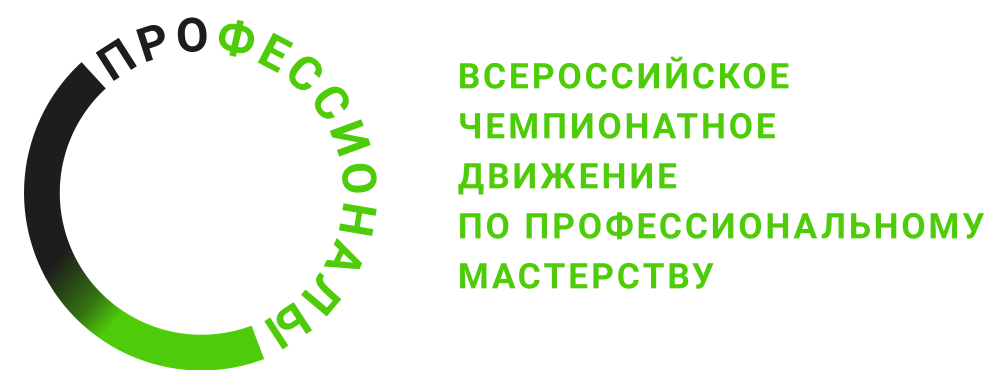 КВ – кондиционирование воздухаТК – требования компетенцииХС – холодоснабжение№ п/пРазделВажность в %1Организация и управление работой101- Специалист должен знать и понимать:нормы техники безопасности и охраны труда;средства индивидуальной защиты, используемые при работе;как реагировать на аварийные ситуации, которые возникают при работе;правила обеспечения электробезопасности при работе в отрасли ХС И КВ (холодоснабжение и кондиционирование воздуха);методы безопасной работы с тепловыделяющим оборудованием;как безопасно работать с газовым охлаждающим и газовым нагревательным оборудованием;назначение, использование, техническое обслуживание и уход за всем оборудованием и инструментом, а также безопасность их применения;назначение, использование, уход и потенциальные риски, связанные с материалами и химическими веществами;требования первой помощи и требуемые действия при легких и тяжелых травмах;параметры, в рамках которых необходимо планировать работу;принципы и их применение для содержания рабочей зоны в должном состоянии;применение источников энергии, используемых в отрасли ХС И КВ;важность экономии энергии при вводе в эксплуатацию систем ХС И КВ;методы уменьшения количества отходов и их безопасной утилизации.1- Специалист должен уметь:выполнять оценку рисков и разрабатывать проект производства работ;определять и реализовывать методы контроля за распространенными опасными веществами и предотвращать аварийные или опасные ситуации;планировать и выполнять безопасное ручное перемещение тяжелых и громоздких предметов, включая механические грузоподъемные средства;подготавливать и постоянно поддерживать безопасность и порядок на рабочей площадке;выбирать и использовать подходящие средства индивидуальной защиты;выбирать и использовать подходящий ручной инструмент для безопасного и эффективного выполнения работ;оказывать первую помощь при травмах различной тяжести;определять, каким образом должны транспортироваться газы в баллонах и оборудование в сфере ХС И КВ;планировать работу в установленных временных рамках, ориентируясь на достижение максимальной эффективности и минимизации нарушений в работе.2Коммуникация52- Специалист должен знать и понимать:личности и рабочие функции членов строительной бригады и области инженерных систем; как передавать технические понятия, принятые в конкретной компетенции, другим работникам в области инженерных систем;ход работы в группе и взаимодействие с другими группами и командами с общей компетенцией с целью выполнения задачи;спектр и назначение документации, включая текстовую, графическую, печатную и электронную.2- Специалист должен уметь:читать, понимать и находить необходимые технические данные и указания в руководствах и другой документации;общаться на рабочей площадке в устной и письменной форме, используя стандартные форматы, обеспечивая ясность, эффективность и продуктивность;использовать стандартный набор коммуникационных технологий;реагировать, прямо и косвенно, на законодательные требования и потребности заказчика;использовать средства поиска для получения конкретной и общей информации, технических условий и инструкций.3Проектирование систем ХС и КВ153- Специалист должен знать и понимать:стандартные единицы измерений, используемые в сфере ХС И КВ;подробные свойства применяемых в сфере ХС И КВ материалов и жидкостей;взаимосвязь и взаимодействие энергии, тепла и электрической мощности;основные принципы силы и давления и их применения в сфере ХС И КВ;подробные свойства жидкостей, используемых в сфере ХС И КВ;холодильный цикл;принципы и основные положения, используемые в технических условиях и чертежах;спектр применяемых технических условий и чертежей, а также их назначение;типы и виды применения электрокабелей и устройств для различных применений.3- Специалист должен уметь:оценивать обоснованность размещения системы в указанной зоне;рассчитывать относительную плотность хладагентов по отношению к воздуху и воде;использовать терминологию, ассоциируемую со скрытой/удельной теплоемкостью и изменением агрегатного состояния жидкости;выполнять простые расчеты, касающиеся тепловой энергии и мощности, силы и давления;выполнять простые электрические расчеты, т. е. закон Ома, потребление мощности, напряжение, ток и сопротивление цепей;разработать эффективную систему охлаждения, которая включает несколько теплообменников и типов хладагентов; выбирать компоненты и способы соединения, обеспечивающие герметичность установки;создать простые чертежи и технические условия, используя стандартные положения и обозначения;оценивать требования к стоимости/бюджету для оборудования и материалов;выбирать требуемое оборудование и материалы в соответствии с заданными критериями, включая стоимость и влияние на окружающую среду;проверять цену и производить заказ оборудования и материалов.4Монтаж и техническое обслуживание систем ХС и КВ304- Специалист должен знать и понимать:нормы техники безопасности и охраны труда, применимые к установке, техобслуживанию, ремонту и выводу из эксплуатации систем ХС И КВ;принципы работы и компоновки систем ХС И КВ;методику установки, крепления и тестирования материалов, оборудования и компонентов;регламент обслуживания и ремонта систем, оборудования и компонентов ХС и КВ.4- Специалист должен уметь:понимать схемы, планы и технические условия для гидравлических и электрических систем;безопасно работать с газовым нагревательным оборудованием;составлять перечень требуемых инструментов, компонентов и материалов для установки;снимать и переносить размеры и углы с предоставленных чертежей;определять, проверять и использовать различные типы газов и оборудования, используемого для выполнения соединений в сфере ХС И КВ;безопасным образом выполнять слив масла и восстановление хладагента;соединять схожие и разнородные материалы, которые в основном используются в системах холодоснабжения и кондиционирования воздуха, применяя спектр долговременных и доступных методов соединения (пайка);использовать инструменты и оборудование с целью нагнетания давления в рамках проверки прочности холодильной системы;использовать инструменты и оборудование с целью нагнетания давления в рамках проверки герметичности холодильной системы или ее частей;использовать инструменты и оборудование для удаления влаги и неконденсирующихся газов из внутренних частей холодильной системы, поддержание сухости и герметичности системы.5Ввод в эксплуатацию системы ХС и КВ205- Специалист должен знать и понимать:знание основ и последовательности пусконаладочных и ремонтно-диагностических работ и умение их выполнять;требования техники безопасности, охраны труда и окружающей среда при работе с хладагентами; правила подачи электропитания;правила настройки механических, электрических и электронных регуляторов температуры, давления, частоты вращения, расхода и уровня для оптимального функционирования системы;правила настройки и программирования контроллеров; как обеспечить эффективную работу системы.5- Специалист должен уметь:выполнять заправку системы правильным типом и необходимым количеством хладагента для эффективной работы (без утечки хладагента в окружающую среду);выполнять осмотр системы на предмет утечки после ввода в эксплуатацию, используя прямые или непрямые методы измерений;оценивать правильность работы системы;оценивать правильность работы электрических компонентов систем;регулировать средства управления подачей и циркуляцией хладагента для оптимальной работы системы;настраивать и программировать контроллер;измерять и регистрировать рабочие параметры систем ХС И КВ.6Устранение неисправностей в системах ХС и КВ206- Специалист должен знать и понимать:электрические стандарты, применимые в сфере ХС И КВ;требования к проверке и тестированию электрического оборудования;процедуры безопасного диагностирования и устранения неисправностей электрического оборудования;процедуры безопасного отключения определенных систем;важность сохранения оригинальной конструкции и эксплуатационных параметров.6- Специалист должен уметь:проверять и тестировать электрооборудование;безопасно диагностировать и устранять неисправности электрического оборудования и компонентов системы;оценивать целостность и правильность работы холодильной установки;заменять неисправные компоненты холодильной установки;оценивать и проверять целостность электропроводки до подключения к электропитанию;проводить безопасную утилизацию хладагентов естественного происхождения (например, аммиак);сливать и заливать новое смазочное масло в компрессор;восстанавливать зону проведения работ и прилегающие зоны до их первоначального состояния;Критерий/МодульКритерий/МодульКритерий/МодульКритерий/МодульКритерий/МодульКритерий/МодульКритерий/МодульКритерий/МодульКритерий/МодульИтого баллов за раздел ТРЕБОВАНИЙ КОМПЕТЕНЦИИРазделы ТРЕБОВАНИЙ КОМПЕТЕНЦИИAБВГДЕЖРазделы ТРЕБОВАНИЙ КОМПЕТЕНЦИИ12,511,5510Разделы ТРЕБОВАНИЙ КОМПЕТЕНЦИИ2210,51,55Разделы ТРЕБОВАНИЙ КОМПЕТЕНЦИИ360,5530,515Разделы ТРЕБОВАНИЙ КОМПЕТЕНЦИИ4157,522,5330Разделы ТРЕБОВАНИЙ КОМПЕТЕНЦИИ51610320Разделы ТРЕБОВАНИЙ КОМПЕТЕНЦИИ610,551,51220Итого баллов за критерий/модульИтого баллов за критерий/модуль1861115151520100КритерийКритерийМетодика проверки навыков в критерииАИзготовление компонентов холодильной установкиИзмеримая составляющая направлена на оценивание отклонений размеров компонента холодильной установки от размеров, указанных в чертеже; навыков владения инструментом; соблюдение технологии работ; качество производимых операций; герметичность изготовленных компонентов; техники безопасности, порядка на рабочем месте и бережливое производство.БРасстановка компонентов холодильной установкиИзмеримая составляющая направлена на оценивание правильности расположения смонтированных компонентов холодильной установки в соответствии с заданием и чертежом; техники безопасности, порядка на рабочем месте и бережливое производство.ВМонтаж трубопроводов холодильной установкиИзмеримая составляющая направлена на оценивание прямолинейности, горизонтальности/вертикальности трубопроводов, их размера в соответствии с заданием; правильности расположения смонтированных участков трубопроводов  в соответствии с принципиальной гидравлической схемой; техники безопасности, порядка на рабочем месте и бережливое производство.ГЭлектромонтажные работыИзмеримая составляющая направлена на оценивание правильности подключения электрических потребителей к щиту управления холодильного стенда в соответствии со схемой внешних подключений; качества смонтированных подключений; правильности провидения предпусковых проверочных операций; техники безопасности, порядка на рабочем месте и бережливое производство.ДПодготовка оборудования к вводу в эксплуатациюИзмеримая составляющая направлена на оценивание герметичности фреонового трубопровода под избыточным давлением азота, а также способности фреонового контура держать вакуум в течении требуемого времени выдержки; правильности процедуры вакуумирования контура; заправки холодильной машины; наличия проверки на утечку хладона; техники безопасности, порядка на рабочем месте и бережливое производство.ЕПусконаладочные работыИзмеримая составляющая направлена на оценивание корректности провидения пусконаладочных работ и вывода установки на проектный режим; правильности использования оборудования для снятия рабочих параметров, а также заполнения карты контрольных замеров.ЖПоиск и устранение неисправностей. Настройка системы кондиционирования воздухаИзмеримая составляющая направлена на оценивание поиска неисправностей и ввода системы в эксплуатацию; навыков по программированию системы для ее работы; правильности использования оборудования для снятия рабочих параметров, а также заполнения карты контрольных замеров; техники безопасности, порядка на рабочем месте.Обобщенная трудовая функцияТрудовая функцияНормативный документМодульКонстанта/вариативКО, кол-во баллов123456Выполнение подготовительных работ при монтаже оборудования холодильных установок и автоматических средств контроля, регулирования и управления холодильных установокВыполнение подготовительных работ при монтаже оборудования холодильных установок, компрессоров, насосов, вентиляторов и связанных с ним конструкций; 
Выполнение подготовительных работ при монтаже автоматических средств контроля, регулирования и управления холодильных установокПС: 40.195; 
ФГОС СПО 15.01.18; 15.02.05; 15.02.06; 15.02.12
Модуль А – Изготовление компонентов холодильной установкиВариатив18Выполнение предмонтажных работ при монтаже оборудования холодильных установок и автоматических средств контроля, регулирования и управления холодильных установокВыполнение предмонтажных работ при монтаже оборудования холодильных установок, компрессоров, насосов, вентиляторов и связанных с ним конструкцийПС: 40.195; 
ФГОС СПО 15.01.18; 15.02.05; 15.02.06; 15.02.12Модуль Б - Расстановка компонентов холодильной установкиКонстанта6Укрупнительная сборка и монтаж оборудования холодильных установок и автоматических средств контроля, регулирования и управленияУкрупнительная сборка и монтаж оборудования холодильных установок, компрессоров, насосов, вентиляторов и связанных с ним конструкцийПС: 40.195; 
ФГОС СПО 15.01.18; 15.02.05; 15.02.06; 15.02.12
Модуль В – Монтаж трубопроводов холодильной установкиКонстанта11Укрупнительная сборка и монтаж оборудования холодильных установок и автоматических средств контроля, регулирования и управленияМонтаж трубных и электрических проводок;
Монтаж автоматических средств контроля, регулирования и управления холодильных установокПС: 40.195; 
ФГОС СПО 15.01.18; 15.02.05; 15.02.06; 15.02.12
Модуль Г – Электромонтажные работыКонстанта15Монтаж оборудования холодильных установок, поступающего узлами и блоками, испытание и пусконаладочные работыИспытание холодильных систем и их заправка хладагентом и теплоносителемПС: 40.195; 
ФГОС СПО 15.01.18; 15.02.05; 15.02.06; 15.02.12Модуль Д – Подготовка оборудования к вводу в эксплуатациюКонстанта15Монтаж оборудования холодильных установок, поступающего узлами и блоками, испытание и пусконаладочные работыВыполнение пусконаладочных работ и сдача оборудования холодильных установок в эксплуатациюПС: 40.195; 
ФГОС СПО 15.01.18; 15.02.05; 15.02.06; 15.02.12
Модуль Е – Пусконаладочные работы, запуск холодильной установкиКонстанта15Ремонт систем кондиционирования воздуха, вентиляционных, теплонасосных и холодильных установок среднего уровня сложности, эксплуатация и техническое обслуживание систем кондиционирования воздуха, вентиляционных, теплонасосных и холодильных установок повышенного уровня сложности (местные и центральные многозональные системы кондиционирования воздуха для поддержания температуры воздуха; системы кондиционирования воздуха и вентиляции для поддержания температуры и относительной влажности воздуха; холодильные установки с теплоиспользующими холодильными машинами или с многоступенчатыми и каскадными паровыми компрессионными холодильными машинами с поршневыми или спиральными компрессорами)Диагностика неисправностей и устранение внезапных отказов систем кондиционирования воздуха, вентиляционных, теплонасосных и холодильных установок среднего уровня сложностиПС: 40.120; 
ФГОС СПО 15.01.18; 15.02.05; 15.02.06; 15.02.12Модуль Ж – Поиск и устранение неисправностей. Настройка системы кондиционирования воздухаВариатив20ВСЕГО100№НаименованиеТех. описание или ссылка на сайт с тех. описанием позицииЕд. измеренияКол-воСтанция сбора хладагента (R134a)Cтанция для эвакуации фреона, имеется  маслоотделитель,Питающее напряжение:е 230B/50Гц, Мотор:  735 Вт
Скорость вращения: 1450 об/мин/50 Гц, Компрессор: Безмаслянный, воздушного охлажденияАвтоматическое отключение:  38,5 Бар/ 3850кПа (558 psi) Габариты: 400х250х355 мм шт.1Многоразовый баллон для R134aБаллон для сбора фреона двухвентильный, Для R134a, вместимость  не менее 12,5 литров, Давление PH - 48 Бар, Толщина стенок 2,01 мм
Вес пустого баллона - 7,38 кг.шт.1Двухступенчатый шиберный высоковакуумный насос Вакуумный насос , двухступенчатый, Производительность л/мин:170Остаточное давление (Па):2Остаточное давление (микрон):
15Присоединительные резьбы:1/4 и 3/8 SAEКоличество фаз:1 Мощность:550 Втшт1Цифровой манометрический коллектор Цифровой манометрический коллектор, Комплект поставкиЦифровой манометрический коллектор Testo 550s - 1 шт.смарт-зонда зажима для труб testo 115i с Bluetooth - 2 шт.Приложение testo Smart App (скачивается бесплатно) - 1 шт.
Инструкции по эксплуатации - 1 шт.
Кейс для транспортировки - 1 шт.шт1Цифровые весы Весы электронные для хладагента, тип Ves-50A, напольные, электронные в кейсешт1Ручной рычажный трубогиб  для гибки под углом до 180Тип Рычажный , №408, используют для загиба труб диаметром 1/2" с толщиной стенки не более 1,5 мм. Работает с трубами из меди, стали и нержавеющей стали. Начальный угол 90°, инструмент гнет трубы на угол до 180°,шт1Ручной трубогиб  для медных труб тип: Рычажный,предназначен для гибки медной трубы 1/4", 3/8", на угол до 180°шт1Труборез TUBE CUTTER 35/42 PRO Труборез тип 11217 1/8-1 1/4, для обрадобтки меднных труб диаметром Для труб диам. 1/8 -1 1/4 (3-32мм)шт1Набор напорных шлангов для хладагентов "Стандарт" и "Плюс" Тип: заправочные, комлпект из трех шлангов; цвета: Синий, красный, желтый,для R134а , длинна шлангов не менее 150 ммкомплект1Аккумуляторная дрель-шуруповерт GSR 18-2-LI Plus с 2 аккумуляторами GBA 18V 2.0 A*ч и зарядным устройством AL 1820Тип: DDF485RF3J , Крутящий момент:  50 Н*м / 27 Н*м , ступеней 21+1;
Обороты:  500 об/мин / 1900 об/мин , скоростей 2;
Функции:  сверление, подсветка,
Основной патрон:  быстрозажимной, 1.5 - 13 мм;
Батарея:  Li-Ion, 18 В, 3 Ач; запасная батарея в комплекте;   шт1Анемометр электронный для измерения скорости воздуха от 0,5 м/с и вышеАнемометр, Измерение температуры (сенсор NTC Диапазон измерений-10 ... +50 °C,Измерение скорости воздуха (сенсор крыльчатка)
Диапазон измерений0,4 ... 20 м/с, Размеры
133 x 46 x 25 мм (с защит. крышкой)шт.1Вакуумметр электронныйДиапазон измерений:0 ... 26,66 мбар / 0 ... 20000 микрон
Код товара:0560 5522
Погрешность:±(10 микрон + 10 % от изм. знач.) (100 ... 1000 микрон)
Разрешение:1 микрон (0 ... 1000 микрон) / 10 микрон (1000 ... 2000 микрон) / 100 микрон (2000 ... 5000 микрон) Частота измерений:0,5 сшт.1Вентиль с депрессором для шлангов (R134а)Шаровые краны под заправочные шланги (R134а) с соединением папа 1/4" SAE со стороны шланга свободной гайкой 1/4" SAE. С депрессоромшт.2Дрель-шуруповёрт с набором битХарактеристики : ударный, быстрозажимной, 600 Вт, 45000 уд/мин, 3000 об/мин, реверс, 1.7 кгшт1Зажигалка или механический пьезоподжиг для горелкиТип: зажигалка GL-001R,  имеется пьезоподжиг для горелки, Габариты без упаковки, мм  260х40х30шт.1Защитная одежда и обувь Современный рабочий костюм из прочной дышащей смесовой ткани. Обувь с защитным мыскомкомплект1Защитные очкиТип:открытыеПанорамное стекло:да
Крепление на каску:нет Защита от летящих частиц:даУФ-защита:дашт.2Защитные очки затемненные для пайкиТип:открытыеПанорамное стекло:да
Крепление на каску:нет Защита от летящих частиц:даУФ-защита:дашт.1Инспекционное зеркалоИнспекционное телескопическое зеркало D=84мм L=250-880мм, шт.1КалькуляторРазрядность дисплея:12 Тип размера:полноразмерны йПитание :двойное
Функционал: независимая память (M+, M-, MRC) , вычисление наценки , расчет процентов , вычисление квадратного корня
Число строк дисплея:1Тип питания:от солнечной батареи , от 1 батарейки LR1130Цвет:черныйНаклонный дисплей:фиксированный
Материал кнопок:пластикРазмер, мм:205x155x35Элементы питания в комплекте:1 батарейка LR1130шт.1Карандаш строительныйТип:карандашДлина:180 ммЦвет:серыйТвердость:2B Материал:графитшт.1КернТип: 21432-3.2, Длина: 100 мм    Тип инструмента: кернер    Диаметр наконечника кернера: 3,2 ммшт.1Клещи токовые Измерение переменного тока до 400 A, Категория безопасности CAT IV 300 В/CAT III 600 В. Раскрытие зажима 30 мм позволяет использовать инструмент для различных целей. Диапазон сопротивления до 4 кОм шт.1Ключ разводной до 32 ммТип: SWO 77-F/CE- 8 Длина: 211 мм  Материал: инструментальная сталь    Max расстояние между губками: 39 ммшт.2Набор пассатижей, плоскогубцев и бокорезовТип: МАСТАК 03-3HB, Набор пассатижей, плоскогубцев и бокорезов 3шткомплект1Кримпер для обжима наконечников Тип: GECT-02, Квадратные пресс-клещи для обжима наконечников  GECT-02, Сечение втулочных нак-в НШВИ, мм² 0.25-10
Сечение втулочных нак-в НШВИ(2), мм² 0.25-6шт.1КруглогубцыТип: круглогубцы    Длина: 160 ммшт.1ЛинейкаТип: линейка измерительная    Длина: 500 мм    Длина разметки: 500 мм    Ширина: 29,5 мм    Толщина: 1 мм    Цена деления: 1 мм    Материал: стальшт.1Магнит для соленоидного вентиляКатушка с постоянным магнитом для соленоидного вентиля Danfoss. Используется для проверки соленоидных вентилей, для их принудительного открытия.шт2Маркер перманентный (для металла металлопластика)Тип маркера:перманентный Цвет:черный
Мах толщина линии:3 мм
Количество в наборе:1шт.1МолотокТип: Harden, Форма бойка: комбинированный    Вес бойка: 200 г    Материал бойка: закаленная углеродистая сталь, легированная никелем и хромом    Материал рукояти: стекловолокно/стеклопластик/фиберглас    Общая длина: 279 мм    Кованый: дашт.1Мультиметр электрический многофункциональный с функцией мегаометраTrueRMS, U пост./перем. 1000В, погр.1%, I пост./перем. 10A, погр.1,5%, измерение сопр. 4МОм, частоты 40МГц, ёмкости 40мФ, термопара тип К, ЖК-дисплей 40000 отсчетов, мегаомметр U тест.125/250/500/1000в ±2%, 0,125-4000 МОм, режим MAX/MIN, RELATIV, PEAK HOLD, память 2000 ячеекшт.1Набор головок 6 -19 мм.Набор STAYER STANDARD 1/2", 12 предметов , Тип головок
6-гранные. минимальный размер мм 10
Max размер головки, мм24шт1Набор для развальцовки труб 1/4, 3/8, 1/2, 5/8Вальцовка VFT-808-IS с эксцентриком и труборезом. Подходит для развальцовки труб диаметром: 1/4, 5/16, 3/8, 1/2, 5/8, 3/4шт.1Набор плоских и крестовых  электромонтажных отвертокТип: Диэлектрические, Набор, Материал рукояти       резина         Диэлектрическое покрытие        есть          Намагниченный наконечник        да                 Длина стержня, мм       150         Форма ручки        Прямая          Гибкая       нет         Количество в наборе, шт       8       Материал стержня       CrVкомплект1Набор плоских и крестовых  слесарных отвертокПлоских, крестовых  слесарных, Тип GSS11 Материал рукояти: двухкомпонентный; Намагниченный наконечник: да;
Общая длина: 100 мм; Форма ручки: прямая;  Количество в наборе: 11;
 Материал стержня: CrV; Тип шлица: Sl, Ph, Pz.комплект1Набор рожковых ключей 6-27 ммТип: 510620,  рожковые    Размер min: 6 мм    Размер max: 32 мм в сумке, набором 12 ключейшт.1Набор шлангов для опрессовки, вакуумирования, заправкиТип: заправочные, комлпект из трех шлангов; цвета: Синий, красный, желтый,для R134а , длинна шлангов не менее 150 ммкомплект1Напильник плоскийТип: плоский    Рабочая длина: 200 мм    Зернистость: 14 ячеек    Класс (№): 2    Материал рукояти: двухкомпонентная    Тип: по металлу    Рукоятка: дашт.1Нож строительныйНож строительный монтажный. Тип: НСМ-10 78495, Материал лезвия: инструментальная сталь    Длина лезвия: 6 мм    Ширина лезвия: 18 мм    Конструкция: выдвижной    Материал рукояти: металлшт.1Ножовка по металлу с запасными полотнамиТип: по металлуДлина режущего полотна: 300 мм    Материал режущего полотна: биметалл    Шаг зубьев: 24 мм    TPI (кол-во зубьев на дюйм): 24шт.1Отвертка индикаторнаяПеременное напряжение, контактный метод: 220 В    Напряжение: 0-220 В    Max предел чувствительности: 220 В    Способ измерения: контактный    Длина стержня: 56 ммшт.1Перчатки 500ВНазначение:для защиты от поражения электрическим током Размер (буквенная система маркировки):MРазмер (цифровая система маркировки):3Тип поверхности:гладкая
Материал:латекскомплект1Перчатки рабочие Назначение:общего назначения Класс вязки:10
Материал:хлопок, ПВХ Рисунок:точка
Вес нетто:0,042 кгкомплект5Перчатки рабочие для огневых работНазначение:плотницкиеУтепленные:нет
Размер (буквенная система маркировки):L-XL
Размер (цифровая система маркировки):10.5
Материал:спилоккомплект1Редуктор для азота/ кислородаТип редуктора РК-70, Тип газа: Кислород, шт.1РиммерМатериал: цинковый сплав/высокоуглеродистая сталь    Min диаметр обрабатываемого отверстия: 3 мм    Max диаметр обрабатываемого отверстия: 40 мм    Обрабатываемые материалы: цветные металлы/металлопластик/ПВХшт.1Разводной ключьРазводной ключь до 32 ммшт2РулеткаРазмер ленты: 5м х25мм    Длина: 5 м    Ширина ленты: 25 мм    Материал ленты: сталь    Магнитный зацеп: дашт.1Ручка шариковая или гелеваяШаркиовая, цвет синийшт.1СвёрлаMin диаметр: 1 мм    Количество предметов: 19 шт    Max диаметр хвостовика: 10 мм    Max диаметр сверла: 13 мм    Тип: спиральный    Материал обработки: металл    Тип хвостовика: цилиндрическийкомплект1СверлоСверло перьевое 30x152 мм , Диаметр, мм 30
Длина, мм 152
Диаметр хвостовика, мм 6.35
Материал обработки деревокомплект1Сервисный ключ "трещотка"Ключ специальный CT-122 ShineYear  размеры 1/4",3/8",3/16",5/16"шт1Стриппер для зачистки проводовТип: WS-17 84418 Тип: механический(ручной)       Регулировка глубины реза: да    Регулировка диаметра реза: да    Max сечение провода: 10 мм²     шт.1Термоизоляционный мат для пайкиТкань асбестовая АТ-3 ГОСТ 6102-94, размером 1000 х 1000 ммшт.1Термометр электронныйТип: 2267-40, Показатель визирования 10:1, измерение пятна размером 1 м на расстоянии 10 м
Диапазон измеряемых температур от -30°C до 400°C
Настройка оповещения о низких и высоких температурах
LCD экран премиум класса обеспечивает отличное чтение результатов измерения
Упрощенные кнопки и настройки обеспечивают быстрое сканирование
Обрезиненные накладки защищают экран и объектив от ударовкомплект1Гигрометр электронныйТип: 605i, Смарт-зонд термогигрометр. Измерение влажности и температуры воздуха в помещении и воздуховодах. Диапазон измерения: от 5 до 80 %ОВ; от -20 до +60 °CТечеискатель электронныйТип течеискателя VML-1
Хладагенты: CFC, HCFC, HFC (R12, R22, R134a, R404, R407, R410, R502, R507, R32 и др.) Минимальная чувствительность по R134a: 3ppm (3 грамма в год)Допустимая рабочая температура: 0-40◦С Допустимый уровень влажности: ≤90% Время реагирования: 3 секунды
Питание: аккумулятор (в комплекте) Время работы от аккумулятора: 8 часовшт1Труборасширитель 1/2"  3/8"Труборасширитель CT-200A (набор) 3/8 - 15/8 (5шт/кор)шт1Уголок строительныйТип: GWS-30B,  угольник столярный    Материал: сталь    Длина большей стороны: 300 мм    Двусторонняя шкала : да    Угольник 45 градусов: дашт.1Уровень 1000 мм.Тип: GWM1000 Длина: 1000 мм Количество глазков: 3 шт
Подвесной: да С разметкой: дашт.1Уровень 400 мм.Тип: Gigant SL400 Длина: 400 мм Количество глазков: 3 шт
Подвесной: да С разметкой: дашт.1Шприц Жане, для заправки маслаШприц Жане 3-компонентный одноразовый катетерного типа, 150 млшт1Компактный труборез для медных труб для медных трубшт1Шило для электромонтажных работ шт1Набор шестигранниковс шарообразной головкой, 9шт, длинныешт1ШтангенциркульШтангенциркуль Gigant 200 мм CLP 200, Погрешность, 50 мкм 
Глубиномер - дашт.1Ящик "тулбокс" Тип: Toollbox Standart TBS-5; Металлический, на колёсах, на 5 выдвижных ящиков, габаритные размеры  800 × 775 × 468 мм; цвет синий.шт1